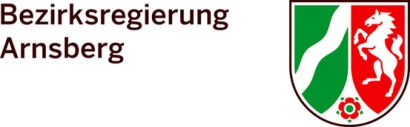 Bezirksregierung ArnsbergDezernat 48Laurentiusstraße 159821 ArnsbergAntrag auf Anerkennung der vollen Fachhochschulreife aus einem anderen BundeslandSehr geehrte Damen und Herren,hiermit bitte ich um Anerkennung der Fachhochschulreife aus	Baden-Württemberg (Informationen finden Sie auch auf folgender Internetseite: www.bra.nrw.de/3299468) 	Hessen	Thüringenfür Nordrhein-WestfalenMit freundlichen GrüßenOrt/Datum	Unterschrift
  	Wichtiger Hinweis:  	Ohne Vorlage von beglaubigten Fotokopien kann der Antrag nicht bearbeitet werden.	Durch die Nachforderung der beglaubigten Fotokopien verzögert sich die Bearbeitung 
des Antrages erheblich.
Folgende Unterlagen müssen beigefügt werden:	Vollständiger Lebenslauf mit Darlegung des Bildungsweges und des beruflichen Werdeganges 	Bei Berufskollegs BW das Bewertungsschreiben aus dem Kultusministerium in Stuttgart	Beglaubigte Fotokopie der Fachhochschulreife (schulischer Teil und volle Fachhochschulreife)	Beglaubigte Fotokopie des berufspraktischen Teils	entwederPrüfungszeugnis über die bestandene Abschlussprüfung in einem anerkannten Ausbildungsberuf (z. B. von der IHK)Praktikumsnachweis (mit Zeitraum, Wochenstundenumfang und der genauen Tätigkeit)Arbeitsbescheinigung/en über eine mehrjährige hauptberufliche Tätigkeit (mit Zeitraum, Wochenstundenumfang und der genauen Tätigkeit)Der Antrag ist auf dem Postweg vorzulegen!Vorname:Name:Straße/Nr.:PLZ/Wohnort:Telefon:Handy:E-Mail: